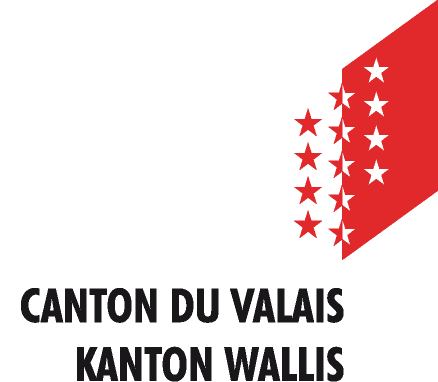 GESUCH UM KANTONSHILFE
FINANZIERUNGSAUSWEIS(Gesetz über die Regionalpolitik vom 12. Dezember 2008)(Zusicherungsphase)DARLEHENSGEBERDARLEHENSNEHMERLAGE DES OBJEKTESFINANZIERUNGBEMERKUNGENBESTÄTIGUNG DES DARLEHENSGEBERSDER DARLEHENSGEBER:Datum :	………………………………………		Unterschrift: ………………………………………Das vollständige Dossier ist einzureichen an:Per Post: Dienststelle für Wirtschaft, Tourismus und Innovation, Maison de Courten,     Rue St-Théodule, 1951 Sion    oderPer E-Mail im PDF-Format: seti@admin.vs.chEingang Kanton :Name oder Firma(federführend)AdressePLZ/OrtTel. Nr.KontaktpersonE-MailName, Vorname 1)oder FirmaAdressePLZ/OrtTel. Nr. PrivatKontaktpersonTel. Nr. Geschäft1)  Es sind alle Eigentümer (z.B. Ehegatten) namentlich aufzuführen.1)  Es sind alle Eigentümer (z.B. Ehegatten) namentlich aufzuführen.1)  Es sind alle Eigentümer (z.B. Ehegatten) namentlich aufzuführen.1)  Es sind alle Eigentümer (z.B. Ehegatten) namentlich aufzuführen.Kanton	     	Politische Gemeinde (PLZ/Ort)      Kanton	     	Politische Gemeinde (PLZ/Ort)      Strasse oder QuartierbezeichnungParzelle (n) Nr.Zuständiges Grundbuchamt1. Hypothek	     	Fr.	(	     %)	zum Zinssatz von		     %2. Hypothek	     	Fr.	(	     %)		zum Zinssatz von	     %3. Hypothek	     	Fr.	(	     %)		zum Zinssatz von	     %	     	Fr.	(	     %)		zum Zinssatz von	     %Eigenkapital	     	Fr.	(	     %)Total Anlagekosten	     	Fr.	(	100%)	===============================================Der Darlehensgeber bestätigt, dass:1.	er die Bonität des Darlehensnehmers in branchenüblicher Weise abgeklärt und die erforderlichen Kontrollen hinsichtlich Betreibungen und Verlustscheinen vorgenommen hat. Er hat insbesondere geprüft, ob bei individuellem Wohneigentum die Belastung für den Darlehensnehmer nach Abzug der Kantonshilfe tragbar ist. 2.	er Zahlungen erst leistet, wenn das aufgeführte Eigenkapital vorhanden oder sichergestellt ist.3.	der Darlehensnehmer, falls er Ausländer ist, im Besitz einer Niederlassungsbewilligung (Permis C) ist. 